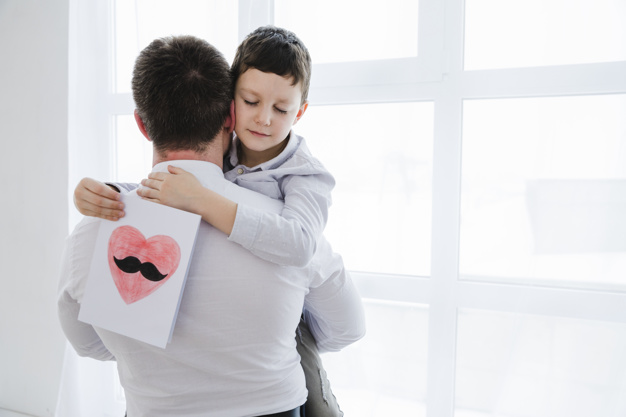 POZVÁNKA
 „VÝCHOVA KLUKŮ “TERMÍN KONÁNÍ 21. 4. 2021, 17.30 – 19.30 hodinANOTACESeminář ukazuje, že se změnou doby se mění i tyto cíle a pojetí výchovy. Generace vyrůstající v socialismu se řídily jinými výchovnými cíli a stereotypy, dnešní doba akcentuje rychlejší nástup změn, nárůst využití technologie, tlak na výkon a příležitosti ke změně paradigmatu. Tak, jak během posledních 100 let dosáhly značného posunu ženy, je zde nyní příležitost pro muže. Namísto živitele rodiny se očekává, že muži budou zastávat i jiné role v rodině. Malí kluci mají ovšem svoje potřeby, které jsou jiné než potřeby holčiček. Tyto potřeby je dobré naplnit, aby se i kluci mohli rozvíjet směrem ke svému potenciálu. CÍL SEMINÁŘEUkázat cesty, jak mohou kluci využívat svých silných stránek, jak se identifikovat, akceptovat a rozvíjet i své slabé stránky.PŘEDNÁŠEJÍCÍPetr Suchý – Poskytuje poradenství mužům se zaměřením na jejich otcovskou roli. Vede semináře na téma výchovy dětí a otcovství. Pracuje s dětmi na kroužcích a táborech. Registrace: https://1url.cz/@Vychova_kluku_21_4_2021TERMÍN KONÁNÍ 21. 4. 2021, 17.30 – 19.30 hodinANOTACESeminář ukazuje, že se změnou doby se mění i tyto cíle a pojetí výchovy. Generace vyrůstající v socialismu se řídily jinými výchovnými cíli a stereotypy, dnešní doba akcentuje rychlejší nástup změn, nárůst využití technologie, tlak na výkon a příležitosti ke změně paradigmatu. Tak, jak během posledních 100 let dosáhly značného posunu ženy, je zde nyní příležitost pro muže. Namísto živitele rodiny se očekává, že muži budou zastávat i jiné role v rodině. Malí kluci mají ovšem svoje potřeby, které jsou jiné než potřeby holčiček. Tyto potřeby je dobré naplnit, aby se i kluci mohli rozvíjet směrem ke svému potenciálu. CÍL SEMINÁŘEUkázat cesty, jak mohou kluci využívat svých silných stránek, jak se identifikovat, akceptovat a rozvíjet i své slabé stránky.PŘEDNÁŠEJÍCÍPetr Suchý – Poskytuje poradenství mužům se zaměřením na jejich otcovskou roli. Vede semináře na téma výchovy dětí a otcovství. Pracuje s dětmi na kroužcích a táborech. Registrace: https://1url.cz/@Vychova_kluku_21_4_2021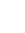 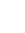 Místo konání: ON-LINE pro registrované TERMÍN KONÁNÍ 21. 4. 2021, 17.30 – 19.30 hodinANOTACESeminář ukazuje, že se změnou doby se mění i tyto cíle a pojetí výchovy. Generace vyrůstající v socialismu se řídily jinými výchovnými cíli a stereotypy, dnešní doba akcentuje rychlejší nástup změn, nárůst využití technologie, tlak na výkon a příležitosti ke změně paradigmatu. Tak, jak během posledních 100 let dosáhly značného posunu ženy, je zde nyní příležitost pro muže. Namísto živitele rodiny se očekává, že muži budou zastávat i jiné role v rodině. Malí kluci mají ovšem svoje potřeby, které jsou jiné než potřeby holčiček. Tyto potřeby je dobré naplnit, aby se i kluci mohli rozvíjet směrem ke svému potenciálu. CÍL SEMINÁŘEUkázat cesty, jak mohou kluci využívat svých silných stránek, jak se identifikovat, akceptovat a rozvíjet i své slabé stránky.PŘEDNÁŠEJÍCÍPetr Suchý – Poskytuje poradenství mužům se zaměřením na jejich otcovskou roli. Vede semináře na téma výchovy dětí a otcovství. Pracuje s dětmi na kroužcích a táborech. Registrace: https://1url.cz/@Vychova_kluku_21_4_2021TERMÍN KONÁNÍ 21. 4. 2021, 17.30 – 19.30 hodinANOTACESeminář ukazuje, že se změnou doby se mění i tyto cíle a pojetí výchovy. Generace vyrůstající v socialismu se řídily jinými výchovnými cíli a stereotypy, dnešní doba akcentuje rychlejší nástup změn, nárůst využití technologie, tlak na výkon a příležitosti ke změně paradigmatu. Tak, jak během posledních 100 let dosáhly značného posunu ženy, je zde nyní příležitost pro muže. Namísto živitele rodiny se očekává, že muži budou zastávat i jiné role v rodině. Malí kluci mají ovšem svoje potřeby, které jsou jiné než potřeby holčiček. Tyto potřeby je dobré naplnit, aby se i kluci mohli rozvíjet směrem ke svému potenciálu. CÍL SEMINÁŘEUkázat cesty, jak mohou kluci využívat svých silných stránek, jak se identifikovat, akceptovat a rozvíjet i své slabé stránky.PŘEDNÁŠEJÍCÍPetr Suchý – Poskytuje poradenství mužům se zaměřením na jejich otcovskou roli. Vede semináře na téma výchovy dětí a otcovství. Pracuje s dětmi na kroužcích a táborech. Registrace: https://1url.cz/@Vychova_kluku_21_4_2021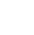 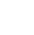 +420 607 978 465 TERMÍN KONÁNÍ 21. 4. 2021, 17.30 – 19.30 hodinANOTACESeminář ukazuje, že se změnou doby se mění i tyto cíle a pojetí výchovy. Generace vyrůstající v socialismu se řídily jinými výchovnými cíli a stereotypy, dnešní doba akcentuje rychlejší nástup změn, nárůst využití technologie, tlak na výkon a příležitosti ke změně paradigmatu. Tak, jak během posledních 100 let dosáhly značného posunu ženy, je zde nyní příležitost pro muže. Namísto živitele rodiny se očekává, že muži budou zastávat i jiné role v rodině. Malí kluci mají ovšem svoje potřeby, které jsou jiné než potřeby holčiček. Tyto potřeby je dobré naplnit, aby se i kluci mohli rozvíjet směrem ke svému potenciálu. CÍL SEMINÁŘEUkázat cesty, jak mohou kluci využívat svých silných stránek, jak se identifikovat, akceptovat a rozvíjet i své slabé stránky.PŘEDNÁŠEJÍCÍPetr Suchý – Poskytuje poradenství mužům se zaměřením na jejich otcovskou roli. Vede semináře na téma výchovy dětí a otcovství. Pracuje s dětmi na kroužcích a táborech. Registrace: https://1url.cz/@Vychova_kluku_21_4_2021TERMÍN KONÁNÍ 21. 4. 2021, 17.30 – 19.30 hodinANOTACESeminář ukazuje, že se změnou doby se mění i tyto cíle a pojetí výchovy. Generace vyrůstající v socialismu se řídily jinými výchovnými cíli a stereotypy, dnešní doba akcentuje rychlejší nástup změn, nárůst využití technologie, tlak na výkon a příležitosti ke změně paradigmatu. Tak, jak během posledních 100 let dosáhly značného posunu ženy, je zde nyní příležitost pro muže. Namísto živitele rodiny se očekává, že muži budou zastávat i jiné role v rodině. Malí kluci mají ovšem svoje potřeby, které jsou jiné než potřeby holčiček. Tyto potřeby je dobré naplnit, aby se i kluci mohli rozvíjet směrem ke svému potenciálu. CÍL SEMINÁŘEUkázat cesty, jak mohou kluci využívat svých silných stránek, jak se identifikovat, akceptovat a rozvíjet i své slabé stránky.PŘEDNÁŠEJÍCÍPetr Suchý – Poskytuje poradenství mužům se zaměřením na jejich otcovskou roli. Vede semináře na téma výchovy dětí a otcovství. Pracuje s dětmi na kroužcích a táborech. Registrace: https://1url.cz/@Vychova_kluku_21_4_2021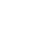 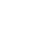 Registrace: https://1url.cz/@Vychova_kluku_21_4_2021TERMÍN KONÁNÍ 21. 4. 2021, 17.30 – 19.30 hodinANOTACESeminář ukazuje, že se změnou doby se mění i tyto cíle a pojetí výchovy. Generace vyrůstající v socialismu se řídily jinými výchovnými cíli a stereotypy, dnešní doba akcentuje rychlejší nástup změn, nárůst využití technologie, tlak na výkon a příležitosti ke změně paradigmatu. Tak, jak během posledních 100 let dosáhly značného posunu ženy, je zde nyní příležitost pro muže. Namísto živitele rodiny se očekává, že muži budou zastávat i jiné role v rodině. Malí kluci mají ovšem svoje potřeby, které jsou jiné než potřeby holčiček. Tyto potřeby je dobré naplnit, aby se i kluci mohli rozvíjet směrem ke svému potenciálu. CÍL SEMINÁŘEUkázat cesty, jak mohou kluci využívat svých silných stránek, jak se identifikovat, akceptovat a rozvíjet i své slabé stránky.PŘEDNÁŠEJÍCÍPetr Suchý – Poskytuje poradenství mužům se zaměřením na jejich otcovskou roli. Vede semináře na téma výchovy dětí a otcovství. Pracuje s dětmi na kroužcích a táborech. Registrace: https://1url.cz/@Vychova_kluku_21_4_2021TERMÍN KONÁNÍ 21. 4. 2021, 17.30 – 19.30 hodinANOTACESeminář ukazuje, že se změnou doby se mění i tyto cíle a pojetí výchovy. Generace vyrůstající v socialismu se řídily jinými výchovnými cíli a stereotypy, dnešní doba akcentuje rychlejší nástup změn, nárůst využití technologie, tlak na výkon a příležitosti ke změně paradigmatu. Tak, jak během posledních 100 let dosáhly značného posunu ženy, je zde nyní příležitost pro muže. Namísto živitele rodiny se očekává, že muži budou zastávat i jiné role v rodině. Malí kluci mají ovšem svoje potřeby, které jsou jiné než potřeby holčiček. Tyto potřeby je dobré naplnit, aby se i kluci mohli rozvíjet směrem ke svému potenciálu. CÍL SEMINÁŘEUkázat cesty, jak mohou kluci využívat svých silných stránek, jak se identifikovat, akceptovat a rozvíjet i své slabé stránky.PŘEDNÁŠEJÍCÍPetr Suchý – Poskytuje poradenství mužům se zaměřením na jejich otcovskou roli. Vede semináře na téma výchovy dětí a otcovství. Pracuje s dětmi na kroužcích a táborech. Registrace: https://1url.cz/@Vychova_kluku_21_4_2021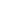 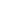 www.mapbrandysko.cz, FB - MAPBrandyskoPRO KOHO A ZA KOLIK Seminář je určen rodičům, prarodičům i učitelům a učitelkám .  Seminář je ZDARMA díky financování z projektu MAP II pro BrandýskoTERMÍN KONÁNÍ 21. 4. 2021, 17.30 – 19.30 hodinANOTACESeminář ukazuje, že se změnou doby se mění i tyto cíle a pojetí výchovy. Generace vyrůstající v socialismu se řídily jinými výchovnými cíli a stereotypy, dnešní doba akcentuje rychlejší nástup změn, nárůst využití technologie, tlak na výkon a příležitosti ke změně paradigmatu. Tak, jak během posledních 100 let dosáhly značného posunu ženy, je zde nyní příležitost pro muže. Namísto živitele rodiny se očekává, že muži budou zastávat i jiné role v rodině. Malí kluci mají ovšem svoje potřeby, které jsou jiné než potřeby holčiček. Tyto potřeby je dobré naplnit, aby se i kluci mohli rozvíjet směrem ke svému potenciálu. CÍL SEMINÁŘEUkázat cesty, jak mohou kluci využívat svých silných stránek, jak se identifikovat, akceptovat a rozvíjet i své slabé stránky.PŘEDNÁŠEJÍCÍPetr Suchý – Poskytuje poradenství mužům se zaměřením na jejich otcovskou roli. Vede semináře na téma výchovy dětí a otcovství. Pracuje s dětmi na kroužcích a táborech. Registrace: https://1url.cz/@Vychova_kluku_21_4_2021TERMÍN KONÁNÍ 21. 4. 2021, 17.30 – 19.30 hodinANOTACESeminář ukazuje, že se změnou doby se mění i tyto cíle a pojetí výchovy. Generace vyrůstající v socialismu se řídily jinými výchovnými cíli a stereotypy, dnešní doba akcentuje rychlejší nástup změn, nárůst využití technologie, tlak na výkon a příležitosti ke změně paradigmatu. Tak, jak během posledních 100 let dosáhly značného posunu ženy, je zde nyní příležitost pro muže. Namísto živitele rodiny se očekává, že muži budou zastávat i jiné role v rodině. Malí kluci mají ovšem svoje potřeby, které jsou jiné než potřeby holčiček. Tyto potřeby je dobré naplnit, aby se i kluci mohli rozvíjet směrem ke svému potenciálu. CÍL SEMINÁŘEUkázat cesty, jak mohou kluci využívat svých silných stránek, jak se identifikovat, akceptovat a rozvíjet i své slabé stránky.PŘEDNÁŠEJÍCÍPetr Suchý – Poskytuje poradenství mužům se zaměřením na jejich otcovskou roli. Vede semináře na téma výchovy dětí a otcovství. Pracuje s dětmi na kroužcích a táborech. Registrace: https://1url.cz/@Vychova_kluku_21_4_2021